Prieskum názorov študentov a študentiek UMB na zavedenie novej inovatívnej koncepcie vo vysokoškolskom vzdelávaní na UMB v Banskej Bystrici s názvom „service learning“.V rámci projektu Rozvoj inovatívnych foriem vzdelávania na Univerzite Mateja Bela v Banskej Bystrici (ITMS 2611023007) realizujeme prieskum názorov študentov a študentiek UMB na zavedenie novej inovatívnej koncepcie vo vysokoškolskom vzdelávaní na UMB v Banskej Bystrici s názvom „service learning“. Žiadame Vás o vyplnenie dotazníka: https://docs.google.com/spreadsheet/viewform?formkey=dHY0VmRYeFl2SENVS0JJZ0pzam5kX0E6MAModerné vzdelávanie pre vedomostnú spoločnosť/Projekt je spolufinancovaný zo zdrojov EÚ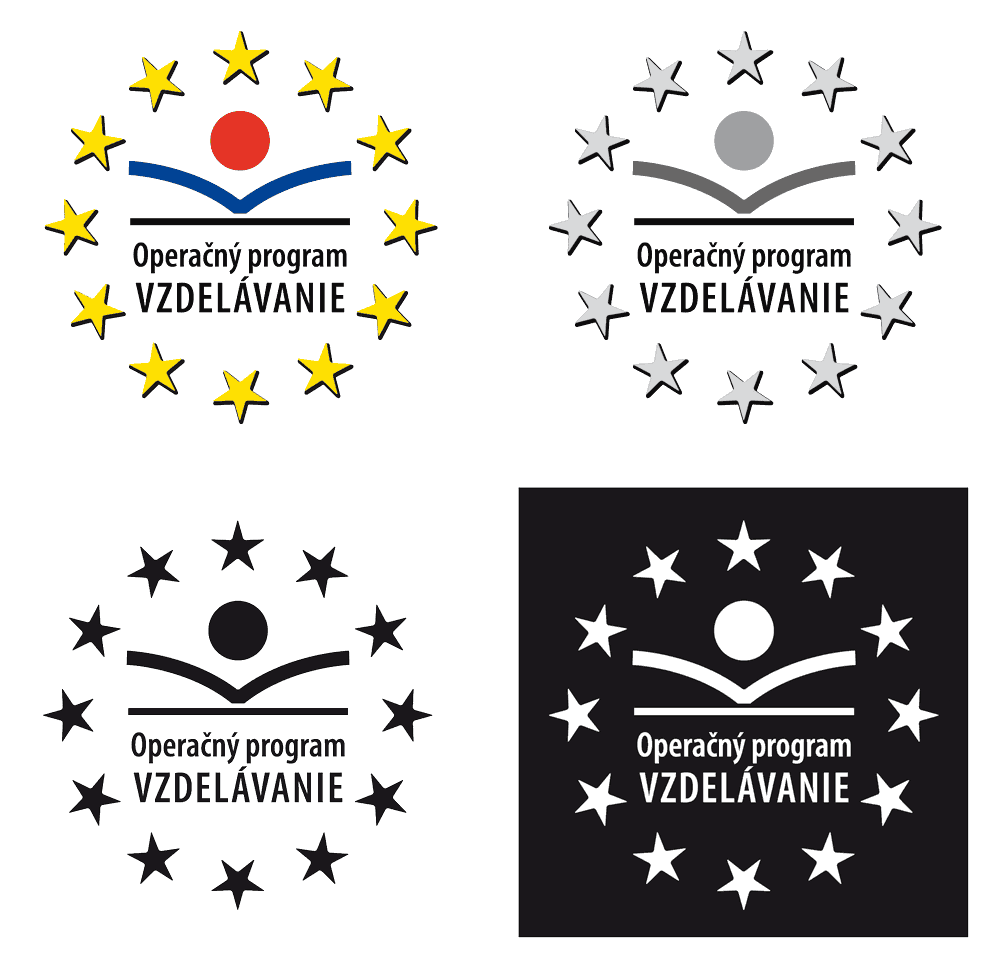 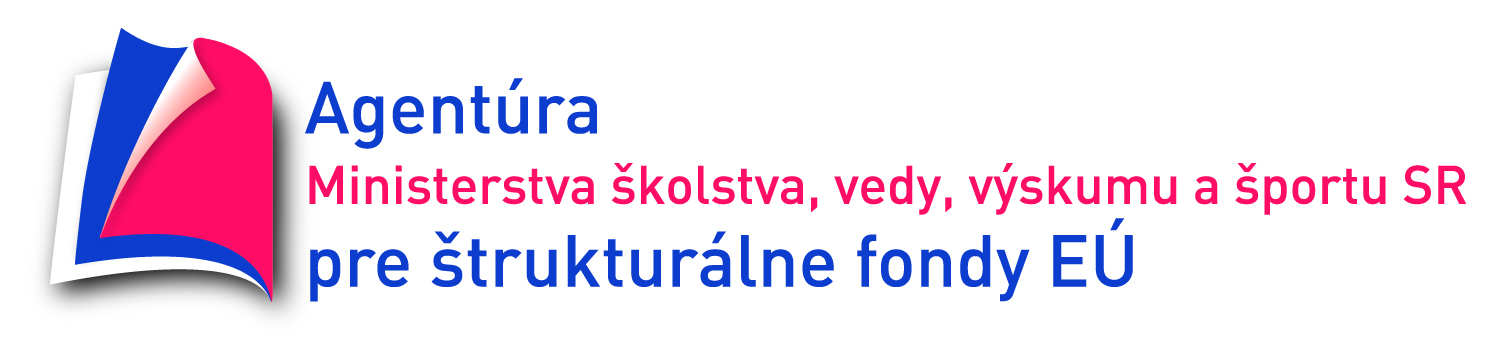 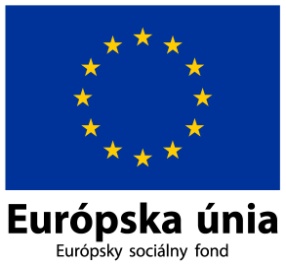 